Об индексации фондов оплаты труда работников    муниципальных организаций (учреждений), работников, осуществляющих техническое обеспечение деятельности органов местного самоуправления  Слободо-Туринского муниципального районаВ соответствии со статьей 134 Трудового кодекса Российской Федерации, постановлением Правительства Свердловской области от 24.06.2022 № 403-ПП «О внесении изменения в постановление Правительства Свердловской области                   от 10.02.2022 № 81-ПП «Об индексации заработной платы работников государственных бюджетных, автономных и казенных учреждений Свердловской области в 2022 году», решением Думы Слободо-Туринского муниципального района от 24.12.2021 № 62-НПА «О бюджете Слободо-Туринского муниципального района на 2022 год и плановый период 2023 и 2024 годов», ПОСТАНОВЛЯЕТ:1. Индексировать фонды оплаты труда работников дошкольных и общеобразовательных организаций (за исключением педагогических), работников организаций дополнительного образования детей (за исключением педагогических), работников прочих организаций образования, работников единой дежурно-диспетчерской службы в связи с ростом потребительских цен на товары и услуги с 01 августа 2022 года в 1,04 раза.2. Увеличить (индексировать) с 01.08.2022 в 1,04 раза размеры должностных окладов, ставок заработной платы работников МКУ  «ЦМУиС», МКУ «ОАХОА» и работников, осуществляющих техническое обеспечение деятельности органов местного самоуправления Слободо-Туринского муниципального района.3. Руководителям муниципальных организаций (учреждений), указанных в пункте 1 и 2 настоящего постановления, внести соответствующие изменения в положения об оплате труда.3. Разместить настоящее постановление на официальном сайте Администрации Слободо-Туринского муниципального района в информационно-телекоммуникационной сети Интернет http://slturmr.ru/.4. Контроль за исполнением настоящего постановления оставляю за собой.ГлаваСлободо-Туринского муниципального района 		                            В.А. Бедулев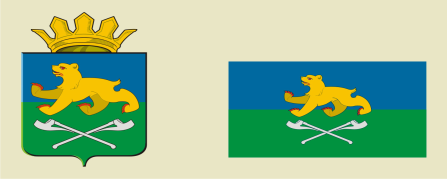 АДМИНИСТРАЦИЯ СЛОБОДО-ТУРИНСКОГОМУНИЦИПАЛЬНОГО РАЙОНАПОСТАНОВЛЕНИЕАДМИНИСТРАЦИЯ СЛОБОДО-ТУРИНСКОГОМУНИЦИПАЛЬНОГО РАЙОНАПОСТАНОВЛЕНИЕот  05.07.2022№ 274     с. Туринская Слободас. Туринская Слобода